СОВЕТ ДЕПУТАТОВГОРОДСКОГО ОКРУГА ЩЁЛКОВОМОСКОВСКОЙ ОБЛАСТИР Е Ш Е Н И Еот 20.09.2019 № 6/1-2-НПАОб утверждении Положения о порядке проведения конкурса по отбору кандидатур на должность Главы городского округа ЩёлковоВ соответствии с Федеральным законом от 06.10.2003 № 131-ФЗ      «Об общих принципах организации местного самоуправления в Российской Федерации», Законом Московской области от 11.06.2016 № 60/2016-ОЗ        «О сроке полномочий представительных органов муниципальных образований Московской области и порядке формирования представительных органов муниципальных районов Московской области, сроке полномочий и порядке избрания глав муниципальных образований Московской области", на основании Устава городского округа Щёлково Московской области, Совет депутатов городского округа ЩёлковоР Е Ш И Л:Утвердить прилагаемое Положение о порядке проведения конкурса по отбору кандидатур на должность Главы городского округа Щёлково.Настоящее решение подлежит опубликованию в общественно-политической газете городского округа Щёлково «Время» и размещению на официальном сайте Администрации городского округа Щёлково.Исполняющий полномочия Главыгородского округа Щёлково	   С.В. ГореловПредседатель Совета депутатов городского округа Щёлково                                                       Е.Ф. Мокринская УТВЕРЖДЕНОрешением Совета депутатовгородского округа ЩёлковоМосковской областиот 20.09.2019 № 6/1-2-НПА                                                                     Положение о порядке проведения конкурса по отбору кандидатур на должностьГлавы городского округа Щёлково 1. Общие положения1.1. Настоящее Положение о порядке проведения конкурса по отбору кандидатур на должность Главы городского округа Щёлково (далее – Положение) разработано в соответствии с Федеральным законом от 06.10.2003 № 131-ФЗ «Об общих принципах организации местного самоуправления в Российской Федерации», Уставом городского округа Щёлково.1.2. Положение регулирует порядок назначения, условия и порядок проведения конкурса по отбору кандидатур на должность Главы городского округа Щёлково, требования к кандидатам на должность Главы городского округа Щёлково, а также порядок формирования и организации деятельности комиссии по проведению конкурса по отбору кандидатур на должность Главы городского округа Щёлково.1.3. Целью проведения конкурса является отбор конкурсной комиссией
 из общего числа граждан, представивших документы и допущенных к участию в конкурсе, кандидатур для избрания на должность Главы городского округа Щёлково.1.4. Основными принципами конкурса являются создание равных условий для участия граждан в конкурсе, объективность оценки и единство требований ко всем гражданам, принимающим участие в конкурсе.2. Назначение конкурса2.1. Конкурс по отбору кандидатур на должность Главы городского округа Щёлково объявляется решением Совета депутатов городского округа Щёлково.2.2. Решение Совета депутатов городского округа Щёлково об объявлении конкурса по отбору кандидатур на должность Главы городского округа Щёлково и информационное сообщение, содержащее условия конкурса, сведения о дате, времени и месте его проведения, подлежит опубликованию в общественно-политической газете городского округа Щёлково «Время» и размещению на официальном сайте Администрации городского округа Щёлково не позднее, чем за 20 дней до дня проведения конкурса по отбору кандидатур на должность Главы городского округа Щёлково. 2.3. Одновременно с решением Совета депутатов об объявлении конкурса должно быть принято решение Совета депутатов о назначении членов конкурсной комиссии для проведения конкурса по отбору кандидатур на должность Главы городского округа Щёлково.2.4. Период проведения конкурса определяется с момента опубликования решения Совета депутатов городского округа Щёлково об объявлении конкурса по отбору кандидатур на должность Главы городского округа Щёлково и информационного сообщения, содержащего условия конкурса, сведения о дате, времени и месте его проведения, и считается оконченным после принятия решения конкурсной комиссией об итогах конкурса в день проведения конкурса, определенный этим же решением Совета депутатов городского округа Щёлково.2.5. Совет депутатов городского округа Щёлково направляет Губернатору Московской области обращение о назначении членов конкурсной комиссии. 3. Формирование и организациядеятельности конкурсной комиссии3.1. Подготовку и проведение конкурса осуществляет конкурсная комиссия, формируемая на период проведения конкурса в соответствии с Федеральным законом от 06.10.2003 № 131-ФЗ «Об общих принципах организации органов местного самоуправления в Российской Федерации». Общее число членов конкурсной комиссии составляет 6 человек.3.2. Половина членов конкурсной комиссии назначается Советом депутатов городского округа Щёлково, а другая половина – Губернатором Московской области. 3.3. Конкурсная комиссия состоит из председателя, заместителя председателя, секретаря и членов комиссии. Председатель, заместитель председателя и секретарь избираются на первом заседании комиссии большинством голосов от установленной численности членов конкурсной комиссии.3.4. Основной организационной формой деятельности конкурсной комиссии являются заседания. Заседание комиссии считается правомочным, если на нем присутствует не менее двух третей от установленной численности членов конкурсной комиссии.Решения конкурсной комиссии принимаются открытым голосованием большинством голосов от установленной численности членов конкурсной комиссии на закрытом заседании конкурсной комиссии. При равенстве голосов решающим является голос председателя конкурсной комиссии.3.5. Результаты голосования в течение трех рабочих дней со дня проведения заседания оформляются протоколами, которые подписывает председатель и секретарь конкурсной комиссии. Решения конкурсной комиссии подписывают все участвующие в голосовании члены конкурсной комиссии.Член конкурсной комиссии, не согласный с решением конкурсной комиссии, вправе выразить в письменной форме свое особое мнение, которое должно быть приложено к протоколу конкурсной комиссии.3.6. Конкурсная комиссия является коллегиальным органом и обладает следующими полномочиями:- обеспечивает реализацию мероприятий, связанных с подготовкой 
и проведением конкурса;- обеспечивает соблюдение равенства прав кандидатов в соответствии 
с действующим законодательством Российской Федерации и Московской области;- рассматривает документы, представленные для участия в конкурсе;- при необходимости привлекает к работе экспертов;- рассматривает заявления и вопросы, возникающие в процессе подготовки 
и проведения конкурса, вправе своим решением утвердить регламент работы конкурсной комиссии;- определяет результаты конкурса.- представляет в Совет депутатов городского округа Щёлково решение конкурсной комиссии, принятое по результатам конкурса.3.7. Председатель конкурсной комиссии:- осуществляет общее руководство работой конкурсной комиссии;- созывает комиссию, ведет ее заседания, определяет порядок работы конкурсной комиссии;- подписывает протоколы заседаний конкурсной комиссии, принятые конкурсной комиссией решения, иные документы конкурсной комиссии;- представляет конкурсную комиссию в отношениях с кандидатами, иными гражданами, государственными органами, органами местного самоуправления, организациями, средствами массовой информации и общественными объединениями;- представляет на заседании Совета депутатов городского округа Щёлково по результатам конкурса решение конкурсной комиссии о кандидатах, прошедших конкурсный отбор на должность Главы городского округа Щёлково.3.8. Заместитель председателя конкурсной комиссии исполняет обязанности председателя конкурсной комиссии в случае его отсутствия.3.9. Секретарь конкурсной комиссии: - осуществляет организационное обеспечение деятельности конкурсной комиссии;- осуществляет подготовку заседаний конкурсной комиссии;- ведет и подписывает протоколы заседаний и решения конкурсной комиссии;- решает организационные вопросы, связанные с подготовкой и проведением заседаний.3.10. Материально-техническое обеспечение деятельности конкурсной комиссии осуществляется Советом депутатов городского округа Щёлково.3.11. В своей работе конкурсная комиссия руководствуется федеральными законами и законами Московской области, нормативными правовыми актами городского округа Щёлково и настоящим Положением.4. Условия участия в конкурсе4.1. Кандидат, изъявивший желание участвовать в конкурсе, лично представляет следующие документы:- заявление в письменной форме об участии в конкурсе с обязательством в случае его избрания на должность Главы городскому округа Щёлково прекратить деятельность, несовместимую с замещением выборной должности;- копию паспорта или документа, заменяющего паспорт гражданина, заверенную кандидатом;- согласие на обработку персональных данных (Приложение № 1);- копию трудовой книжки, заверенную по месту работы кандидата или иной документ, подтверждающий трудовую (служебную) деятельность кандидата;- копии документов, подтверждающих профессиональное образование 
и квалификацию;- копию страхового свидетельства обязательного пенсионного страхования;- копию свидетельства о постановке физического лица на учет в налоговом органе по месту жительства на территории Российской Федерации (при наличии);- сведения о размере и об источниках доходов, имуществе, принадлежащем кандидату на должность Главы городского округа Щёлково, на праве собственности, о счетах (вкладах) в банках, ценных бумагах (Приложение № 2);- сведения о принадлежащем кандидату на должность Главы городского округа Щёлково, его супругу(е) и несовершеннолетним детям недвижимом имуществе, находящемся за пределами территории Российской Федерации, об источниках получения средств, за счет которых приобретено указанное имущество, об обязательствах имущественного характера за пределами территории Российской Федерации кандидата на должность Главы городского округа Щёлково, а также сведения о таких обязательствах его супруга(и) и несовершеннолетних детей (Приложение № 3);- сведения о своих расходах, а также о расходах своих супруга(и) 
и несовершеннолетних детей по каждой сделке по приобретению земельного участка, другого объекта недвижимости, транспортного средства, ценных бумаг, акций (долей участия, паев в уставных (складочных) капиталах организаций), совершенной в течение последних трех лет, если сумма сделки превышает общий доход кандидата на должность Главы городского округа Щёлково и его супруга(и) за три последних года, предшествующих совершению сделки, и об источниках получения средств, за счет которых совершена сделка (Приложение № 4);- документы или их копии, характеризующие его профессиональную подготовку (предоставляются по желанию гражданина).4.2. В заявлении об участии в конкурсе указываются фамилия, имя, отчество кандидата, дата и место рождения, адрес места жительства, серия, номер и дата выдачи паспорта или документа, заменяющего паспорт гражданина, наименование или код органа, выдавшего паспорт или документ, заменяющий паспорт гражданина, идентификационный номер налогоплательщика (при наличии), гражданство, сведения о профессиональном образовании с указанием организации, осуществляющей образовательную деятельность, года ее окончания и реквизитов документа об образовании и о квалификации, основное место работы или службы, занимаемая должность (в случае отсутствия основного места работы или службы - род занятий), сведения о судимости (имеется или не имеется, снята (погашена), а также сведения о том, что кандидат не имеет в соответствии с Федеральным законом от 12.06.2002 № 67-ФЗ «Об основных гарантиях избирательных прав и права на участие в референдуме граждан Российской Федерации» ограничений пассивного избирательного права для избрания выборным должностным лицом местного самоуправления, номер телефона и адрес электронной почты.Если кандидат является депутатом и осуществляет свои полномочия на непостоянной основе, в заявлении должны быть указаны сведения об этом 
и наименование соответствующего представительного органа. Кандидат вправе указать в заявлении свою принадлежность к политической партии либо иному общественному объединению, зарегистрированному не позднее чем за один год до дня проведения конкурса, и свой статус в этой политической партии, ином общественном объединении при условии представления вместе с заявлением документа, подтверждающего указанные сведения и подписанного уполномоченным лицом политической партии, иного общественного объединения либо уполномоченным лицом соответствующего структурного подразделения политической партии, иного общественного объединения. Вместе с заявлением и перечнем необходимых документов кандидат представляет в комиссию документы, подтверждающие указанные в заявлении сведения об основном месте работы или службы, о занимаемой должности (роде занятий), а также о том, что кандидат является депутатом.Если кандидат менял фамилию, имя или отчество, кандидат представляет в комиссию копии соответствующих документов.4.3. Кандидат представляет в комиссию, осуществляющую проведение конкурса, вместе с документами, необходимыми для участия в конкурсе, письменное уведомление о том, что он не имеет счетов (вкладов), не хранит наличные денежные средства и ценности в иностранных банках, расположенных за пределами территории Российской Федерации, не владеет и (или) не пользуется иностранными финансовыми инструментами.4.4. Кандидат по желанию предоставляет в комиссию, осуществляющую проведение конкурса, вместе с документами, необходимыми для участия в  конкурсе, письменное изложение своих предложений по организации работы на должности Главы городского округа Щёлково и концепцию социально-экономического развития городского округа Щёлково.4.5. Копии документов принимаются только при представлении подлинников документов либо копий, которые должны быть нотариально заверены.4.6. Документы, указанные в п.п. 4.1-4.4 настоящего Положения, предоставляются кандидатом в Совет депутатов городского округа Щёлково по адресу: г. Щёлково, ул. Советская, д. 48, кабинет 11 (приемная).4.7. Документы, указанные в п.п. 4.1. - 4.4. настоящего Положения, представляются в течение 14 дней со дня опубликования решения Совета депутатов городского округа Щёлково об объявлении конкурса. По истечении данного срока документы на конкурс не принимаются.Документы, поступившие от кандидатов, регистрируются в журнале регистрации. Кандидату выдается расписка с указанием перечня документов, даты и времени приема, о чем делается отметка в журнале регистрации.4.8. Расходы по участию в конкурсе (проезд к месту проведения конкурса и обратно, наем жилого помещения, проживание, пользование услугами средств связи всех видов и другие виды расходов) кандидаты осуществляют за счет собственных средств.5. Условия и порядок проведения конкурса5.1. Конкурс проводится в форме рассмотрения документов и сведений, предоставленных кандидатами для участия в конкурсе, и проверки соответствия кандидата требованиям, установленным настоящим Положением. При рассмотрении документов и сведений, представленных кандидатами, конкурсная комиссия проверяет их соответствие установленным требованиям, а также достоверность сведений, содержащихся в этих документах.Конкурсная комиссия оставляет за собой право дополнительной проверки представленных документов, а также запроса иной информации о кандидатах.При проведении конкурса кандидаты имеют равные права. Кандидаты могут участвовать в конкурсе независимо от того, какие должности они занимают в момент его проведения. Член конкурсной комиссии не может одновременно участвовать в конкурсе по отбору кандидатур на должность Главы городского округа Щёлково в качестве кандидата.5.2. К кандидату на должность Главы городского округа Щёлково устанавливаются требования к образованию и профессиональным знаниям 
и навыкам, которые являются предпочтительными для осуществления полномочий Главы городского округа Щёлково: - наличие высшего образования;- наличие опыта профессиональной деятельности в области государственного или муниципального управления, экономики, финансов, хозяйственного управления не менее 5 (пяти) лет и (или) стажа работы на руководящих (выборных) должностях в органах государственной власти Российской Федерации, в органах государственной власти субъектов Российской Федерации, в органах местного самоуправления не менее 5 (пяти) лет. 5.3. Кандидат, подавший заявление на участие в конкурсе, вправе представить в конкурсную комиссию письменное заявление об отказе от участия в конкурсе. С момента поступления указанного заявления в конкурсную комиссию кандидат считается снявшим свою кандидатуру.5.4. На заседании на основании представленных кандидатами документов конкурсная комиссия принимает решение о допуске кандидата либо об отказе в допуске кандидата к участию в конкурсе. В том числе комиссия вправе осуществлять дополнительную проверку представленных документов, а также запрашивать иную информацию о кандидатах.5.5. Основаниями для принятия конкурсной комиссией решения об отказе в допуске кандидата к участию в конкурсе на должность Главы городского округа Щёлково являются:1) не достижение кандидатом на день проведения конкурса возраста 21 года;2) признание кандидата судом недееспособным или содержание его в местах лишения свободы по приговору суда;3) наличие гражданства иностранного государства либо вида на жительство или иной документ, подтверждающий право на постоянное проживание гражданина Российской Федерации на территории иностранного государства. Указанные граждане вправе быть избранными в органы местного самоуправления, если это предусмотрено международным договором Российской Федерации;4) наличие у кандидата, представившего документы в конкурсную комиссию, на день проведения конкурса в соответствии с Федеральным законом от 12.06.2006 № 67-ФЗ «Об основных гарантиях избирательных прав и прав на участие в референдуме граждан Российской Федерации» ограничений пассивного избирательного права для избрания выборным должностным лицом местного самоуправления, а именно:4.1) осужденные к лишению свободы за совершение тяжких и (или) особо тяжких преступлений и имеющие на день проведения конкурса неснятую и непогашенную судимость за указанные преступления;4.2) осужденные к лишению свободы за совершение тяжких преступлений, судимость которых снята или погашена, - до истечения десяти лет со дня снятия или погашения судимости;4.3) осужденные к лишению свободы за совершение особо тяжких преступлений, судимость которых снята или погашена, - до истечения пятнадцати лет со дня снятия или погашения судимости;4.4) осужденные за совершение преступлений экстремистской направленности, предусмотренных Уголовным кодексом Российской Федерации, и имеющие на день проведения конкурса неснятую и непогашенную судимость за указанные преступления, если на таких лиц не распространяется действие подпунктов 4.2 и 4.3) настоящего пункта;4.5) подвергнутые административному наказанию за совершение административных правонарушений, предусмотренных статьями 20.3 и 20.29 Кодекса Российской Федерации об административных правонарушениях, если конкурс состоится до окончания срока, в течение которого лицо считается подвергнутым административному наказанию;4.6) при наличии в отношении гражданина Российской Федерации вступившего в силу решения суда о лишении его права занимать государственные и (или) муниципальные должности в течение определенного срока.5.6. При проведении конкурса конкурсная комиссия проводит проверку представленных кандидатами документов:а)  оценивает полноту представленных документов;б) устанавливает факт наличия документов, оформленных с нарушением требований, установленных частью 4 настоящего Положения;в) устанавливает факт отсутствия каких-либо документов, установленных  частью 4 настоящего Положения;г) оценивает результаты проверки полноты и достоверности сведений, представленных кандидатами, на основании информации, поступившей от правоохранительных органов, иных государственных органов, органов местного самоуправления и их должностных лиц.5.7. Основаниями для принятия конкурсной комиссией решения по результатам конкурса о несоответствии кандидата требованиям, установленным условиями проведения конкурса по отбору кандидатур на должность Главы городского округа Щёлково являются:а) отсутствие среди документов, представленных в конкурсную комиссию, документов, установленных частью 4 настоящего Положения;б) несвоевременное представление документов, указанных в части 4 Положения;в) наличие среди документов, представленных кандидатом, документов, оформленных с нарушением требований, установленных частью 4 Положения;г) неполнота и недостоверность представленных кандидатом сведений, а также представление кандидатом подложных сведений, подтвержденных информацией, представленной правоохранительными органами или иными органами. Решение конкурсной комиссии о несоответствии кандидата требованиям, установленным условиями проведения конкурса, оформляется протоколом заседания конкурсной комиссии.6. Определение результатов конкурса6.1. Определение результатов конкурса осуществляется на закрытом заседании комиссии путем проведения открытого поименного голосования членов комиссии по каждому кандидату большинством голосов от установленной численности конкурсной комиссии. 6.2. По итогам проведенного конкурса конкурсная комиссия принимает одно из следующих решений:- о кандидатах, прошедших конкурсный отбор на должность Главы городского округа Щёлково;- о признании конкурса несостоявшимся.6.3. Конкурс считается несостоявшимся в случае: - если в указанный в п. 4.7. настоящего Положения срок в комиссию не представлены документы на участие в конкурсе ни одним кандидатом;- в случае наличия только одного кандидата, подавшего заявление на участие в конкурсе;- если в результате проведения конкурса по всем кандидатам принято решение о несоответствии кандидата требованиям, установленным условиями проведения конкурса по отбору кандидатур на должность Главы городского округа Щёлково.6.4. Решение конкурсной комиссии подписывают все принявшие участие в голосовании члены комиссии. При равенстве голосов членов конкурсной комиссии решающим является голос ее председателя.6.5. Член конкурсной комиссии, не согласный с решением конкурсной комиссии, вправе выразить в письменной форме свое особое мнение, которое должно быть приложено к решению конкурсной комиссии.6.6. Решение конкурсной комиссии о результатах конкурса направляется в Совет депутатов городского округа Щёлково не позднее 
3 (трех) рабочих дней со дня принятия решения.6.7. Вместе с решением в Совет депутатов городского округа Щёлково предоставляется информация в отношении кандидатов, прошедших конкурсный отбор.6.8. О результатах решения конкурсной комиссии кандидаты информируются в письменной форме в течение 5 (пяти) рабочих дней со дня принятия комиссией решения о результатах конкурса.6.9. Совет депутатов городского округа Щёлково на основании решения конкурсной комиссии о результатах конкурса из числа кандидатов, представленных конкурсной комиссией по результатам конкурса, избирает Главу городского округа Щёлково путём открытого голосования большинством голосов от установленной численности депутатов. В случае если при голосовании ни один из кандидатов, представленных конкурсной комиссией, не набрал большинства голосов от установленной численности депутатов Совета депутатов городского округа Щёлково, проводится повторное голосование по двум кандидатам набравшим большее количество голосов. 6.10.  Кандидат, избранный Главой городского округа Щёлково, обязан 
в пятидневный срок после извещения Советом депутатов городского округа Щёлково о принятии решения Совета депутатов об избрании Главы городского округа Щёлково представить в Совет депутатов городского округа Щёлково копию приказа (иного документа) об освобождении его от обязанностей, несовместимых со статусом выборного должностного лица, либо копии документов, удостоверяющих подачу в установленный срок заявления об освобождении от указанных обязанностей.6.11. В случае, если кандидат, избранный Главой городского округа Щёлково, не выполнит требование, предусмотренное п. 6.10 Положения, Совет депутатов городского округа Щёлково отменяет свое решение об избрании Главы городского округа Щёлково. В этом случае объявляется новый конкурс по отбору кандидатур на должность Главы городского округа Щёлково в порядке, установленном настоящим Положением.6.12. Информация о результатах конкурса подлежит опубликованию 
в общественно-политической газете городского округа Щёлково «Время» и размещению на официальном сайте Администрации городского округа Щёлково.6.13. Вся конкурсная документация передается конкурсной комиссией в Совет депутатов городского округа Щёлково для ответственного хранения. Приложение № 1к Положению о порядке  проведения конкурса по  отбору кандидатур на должность Главы городского округа ЩёлковоСОГЛАСИЕна обработку персональных данных Я,___________________________________________________________________________,(фамилия, имя, отчество)проживающий(ая) по адресу: _________________________________________________________________________________________________________________________________,паспорт № _________________, выдан  ___________________________________________,                                                                          (дата)____________________________________________________________________________,(кем выдан)даю согласие на обработку моих персональных данных (фамилии, имени, отчества, года, месяца, даты и места рождения, адреса, семейного положения, образования, трудовой деятельности, другой информации), содержащихся в документах, представленных для участия в конкурсе на должность Главы городского округа Щёлково конкурсной комиссией по проведению конкурса на должность Главы городского округа Щёлково.Я согласен(на), что мои персональные данные будут использоваться при проведении конкурса.Я проинформирован, что под обработкой персональных данных понимаются действия (операции) с персональными данными, включая сбор, систематизацию, накопление, хранение, уточнение (обновление, изменение), использование, распространение (в том числе передача), обезличивание, блокирование, уничтожение персональных данных в рамках исполнения Федерального закона от 27.07.2006 № 152-ФЗ, конфиденциальность персональных данных соблюдается в рамках исполнения законодательства Российской Федерации.Настоящее согласие действует со дня подписания до дня отзыва в письменной форме.__________________                                                    ______________ /__________________/                 (дата)                                                                                    (подпись)                          (Ф.И.О.)Приложение № 2к Положению о порядке проведения конкурса по отбору кандидатур на должность Главы городского округа Щёлковосведения о размере и об источниках доходов, имуществе, ПРИНАДЛЕЖАЩЕМ КАНДИДАТУ на должность главы городского округа щёлково
 НА ПРАВЕ СОБСТВЕННОСТИ, о СЧЕТАХ (вкладах) в банках, ценных бумагахЯ, кандидат  		,(фамилия, имя, отчество)11сообщаю сведения о размере и об источниках своих доходов, имуществе, принадлежащем мне на праве собственности (в том числе совместной), о счетах (вкладах) в банках, ценных бумагах:Достоверность и полноту настоящих сведений подтверждаю:  1 Указывается при наличии.2 Указываются доходы (включая пенсии, пособия, иные выплаты) за год, предшествующий году назначения конкурса, полученные от юридических лиц, являющихся налоговыми агентами в соответствии с федеральными законами, физических лиц, организаций, осуществляющих соответствующие выплаты.3 Сведения указываются по состоянию на первое число месяца, в котором осуществлено официальное опубликование (публикация) решения о проведении конкурса. В случае отсутствия в документе о государственной регистрации данных об общей площади иного недвижимого имущества сведения об общей площади такого имущества не указываются.4 Доход, полученный в иностранной валюте, указывается в рублях по курсу Центрального банка Российской Федерации на дату получения дохода.5 Указывается вид транспортного средства: легковой автотранспорт, грузовой автотранспорт, прицепы, водный, воздушный транспорт и другие виды транспорта.6 Для драгоценных металлов баланс счета указывается в рублях исходя из учетных цен на аффинированные драгоценные металлы, установленных Центральным банком Российской Федерации на указанную дату.7 Для счетов в иностранной валюте остаток указывается в рублях по курсу Центрального банка Российской Федерации на указанную дату.8 Указываются полное наименование организации, включая ее организационно-правовую форму, ИНН, место нахождения организации (почтовый адрес), количество акций с указанием номинальной стоимости одной акции.9 Указываются сведения обо всех ценных бумагах (облигациях, векселях, чеках, сертификатах и других), за исключением акций: вид ценной бумаги, полное наименование организации, выпустившей ценную бумагу, с указанием ее организационно-правовой формы (фамилия, имя, отчество, паспортные данные для физического лица), ИНН, почтовый адрес места нахождения (проживания), количество ценных бумаг и общая стоимость в рублях по каждому виду.10 Указываются полное наименование организации, включая ее организационно-правовую форму, ИНН, место нахождения организации (почтовый адрес), доля участия, выраженная в процентах или простой дроби от уставного (складочного) капитала.11 Текст подстрочников, а также сноски в изготовленных сведениях могут не воспроизводиться.Приложение № 3к Положению о порядке проведения конкурса по отбору кандидатур на должность Главы городского округа ЩёлковоСведения о принадлежащем кандидату на должность Главы городского округа Щёлково, его супругу(е) и несовершеннолетним детям недвижимом имуществе, находящемся за пределами территории Российской Федерации, об источниках получения средств, за счет которых приобретено указанное имущество, об обязательствах имущественного характера за пределами территории Российской Федерации кандидата на должность Главы городского округа Щёлково, а также сведения о таких обязательствах его супруга(и) и несовершеннолетних детей(наименование должности)сообщаю сведения о принадлежащем мне, моей супруге (моему супругу), моим несовершеннолетним детям (ненужное зачеркнуть) недвижимом имуществе, находящемся за пределами территории Российской Федерации, об источниках получения средств, за счет которых приобретено указанное имущество, об обязательствах имущественного характера за пределами территории Российской Федерации:1. Сведения о кандидате, его супруге и несовершеннолетних детях2. Сведения об имуществе5 Сведения об источниках средств,
за счет которых приобретено имуществоИсточниками получения средств, за счет которых приобретено имущество, 
являются 11:  	.Сумма общего дохода кандидата и его супруги (супруга) за три последних года, предшествующих приобретению имущества,_________________________________________________________________________________________________________________  рублей. 4. Обязательства имущественного характераДостоверность и полноту настоящих сведений подтверждаю.(подпись кандидата)Фамилия,
имя,
отчествоСерия и номер паспорта или документа, заменяющего паспорт гражданина, ИНН 1Доходы заДоходы заДоходы заИмущество по состоянию на “Имущество по состоянию на “Имущество по состоянию на “Имущество по состоянию на “Имущество по состоянию на “Имущество по состоянию на “Имущество по состоянию на “”20года 3года 3года 3Фамилия,
имя,
отчествоСерия и номер паспорта или документа, заменяющего паспорт гражданина, ИНН 1Доходы заДоходы заДоходы заФамилия,
имя,
отчествоСерия и номер паспорта или документа, заменяющего паспорт гражданина, ИНН 1год 2Недвижимое имуществоНедвижимое имуществоНедвижимое имуществоНедвижимое имуществоНедвижимое имуществоНедвижимое имуществоТранспортные средстваТранспортные средстваТранспортные средстваТранспортные средстваДенежные средства и драгоценные металлы 6, находящиеся на счетах (во вкладах) в банкахИное имуществоИное имуществоИное имуществоИное имуществоИное имуществоИное имуществоФамилия,
имя,
отчествоСерия и номер паспорта или документа, заменяющего паспорт гражданина, ИНН 1Недвижимое имуществоНедвижимое имуществоНедвижимое имуществоНедвижимое имуществоНедвижимое имуществоНедвижимое имуществоТранспортные средстваТранспортные средстваТранспортные средстваТранспортные средстваДенежные средства и драгоценные металлы 6, находящиеся на счетах (во вкладах) в банкахЦенные бумагиЦенные бумагиЦенные бумагиЦенные бумагиЦенные бумагиИное участие в коммерческих организациях 10Фамилия,
имя,
отчествоСерия и номер паспорта или документа, заменяющего паспорт гражданина, ИНН 1Недвижимое имуществоНедвижимое имуществоНедвижимое имуществоНедвижимое имуществоНедвижимое имуществоНедвижимое имуществоТранспортные средстваТранспортные средстваТранспортные средстваТранспортные средстваДенежные средства и драгоценные металлы 6, находящиеся на счетах (во вкладах) в банкахАкции 8Акции 8Акции 8Акции 8Иные ценные бумаги 9Иное участие в коммерческих организациях 10Фамилия,
имя,
отчествоСерия и номер паспорта или документа, заменяющего паспорт гражданина, ИНН 1Источник выплаты дохода,
сумма
(руб.4)Источник выплаты дохода,
сумма
(руб.4)Источник выплаты дохода,
сумма
(руб.4)Земельные участкиЖилые
домаКвартирыДачиГаражиИное недвижимое имуществоВид 5, марка, модель, год выпускаВид 5, марка, модель, год выпускаВид 5, марка, модель, год выпускаВид 5, марка, модель, год выпускаНаименование и адрес банка, номер счета, остаток на счете
(руб.7)Наименование организации, ИНН, адрес, количество акций, номинальная стоимость одной акции (руб.)Наименование организации, ИНН, адрес, количество акций, номинальная стоимость одной акции (руб.)Наименование организации, ИНН, адрес, количество акций, номинальная стоимость одной акции (руб.)Наименование организации, ИНН, адрес, количество акций, номинальная стоимость одной акции (руб.)Вид ценной бумаги, лицо, выпустившее ценную бумагу, ИНН, адрес, количество ценных бумаг, общая стоимость (руб.)Наименование организации, ИНН, адрес, доля участияФамилия,
имя,
отчествоСерия и номер паспорта или документа, заменяющего паспорт гражданина, ИНН 1Источник выплаты дохода,
сумма
(руб.4)Источник выплаты дохода,
сумма
(руб.4)Источник выплаты дохода,
сумма
(руб.4)Место нахождения (адрес),
общая площадь
(кв. м)Место нахождения (адрес),
общая площадь
(кв. м)Место нахождения (адрес),
общая площадь
(кв. м)Место нахождения (адрес),
общая площадь
(кв. м)Место нахождения (адрес),
общая площадь
(кв. м)Наименование, место нахождения (адрес), общая площадь
(кв. м)Вид 5, марка, модель, год выпускаВид 5, марка, модель, год выпускаВид 5, марка, модель, год выпускаВид 5, марка, модель, год выпускаНаименование и адрес банка, номер счета, остаток на счете
(руб.7)Наименование организации, ИНН, адрес, количество акций, номинальная стоимость одной акции (руб.)Наименование организации, ИНН, адрес, количество акций, номинальная стоимость одной акции (руб.)Наименование организации, ИНН, адрес, количество акций, номинальная стоимость одной акции (руб.)Наименование организации, ИНН, адрес, количество акций, номинальная стоимость одной акции (руб.)Вид ценной бумаги, лицо, выпустившее ценную бумагу, ИНН, адрес, количество ценных бумаг, общая стоимость (руб.)Наименование организации, ИНН, адрес, доля участия“”г.(подпись кандидата)Я,, выдвинутый кандидатом на(фамилия, имя, отчество)Фамилия, имя, отчество кандидата, его супруги (супруга) и несовершеннолетних детей 1Степень родства 2Дата рожденияМесто рожденияВид документа, удостоверяющего личность кандидата, его супруги (супруга) и несовершеннолетних детей 3
(серия, номер, дата выдачи)ИНН 4Адрес регистрации (места жительства)№ п/пНаименование имущества 6Вид собственности 7Адрес места нахождения имущества 8Дата приобретения имуществаОснование получения имущества 9Сумма сделки 10ИТОГО:ИТОГО:ИТОГО:ИТОГО:ИТОГО:ИТОГО:№ п/пСодержание обязательства 12Кредитор (должник)13Основание возникновения обязательства 14Сумма обязательства 15 (руб.)Условия обязательства 16""г.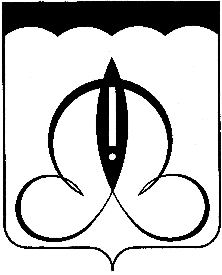 